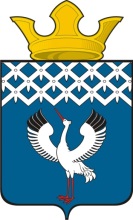 Российская ФедерацияСвердловская областьГлава муниципального образования Байкаловского сельского поселенияПОСТАНОВЛЕНИЕот 10.02.2014 года № 42-пс. БайкаловоО внесении изменений в постановление от 14.03.2013 года № 155-п «Об утверждении Административного регламента администрации муниципального образования Байкаловского сельского поселения по предоставлению муниципальной услуги «Предоставление пользователям автомобильных дорог местного значения информации о состоянии автомобильных дорог»В соответствии с Федеральным законом от 06.10.2003 года № 131-ФЗ «Об общих принципах организации местного самоуправления в Российской Федерации», Уставом муниципального образования Байкаловского сельского поселения, на основании постановления Главы муниципального образования Байкаловского сельского поселения от 17.10.2012 года  № 448-п «Об утверждении Перечня муниципальных услуг, предоставляемых органами местного самоуправления муниципального образования Байкаловского сельского поселения, в рамках которых осуществляется межведомственное взаимодействие»,ПОСТАНОВИЛ:1.Внести в административный регламент администрации муниципального образования Байкаловского сельского поселения по предоставлению муниципальной услуги «Предоставление пользователям автомобильных дорог местного значения информации о состоянии автомобильных дорог» следующие изменения:п. 2.13 административного регламента изложить в следующей редакции:«2.13. Срок ожидания заявителя в очереди при подаче заявления должно составлять не более 15 минут».       2. Опубликовать настоящее Постановление в районной газете "Районные будни" либо обнародовать путем размещения его полного текста на официальном сайте администрации муниципального образования Байкаловского сельского поселения: www.bsposelenie.ru; Контроль за исполнением настоящего Постановления оставляю за собой.Глава муниципального образованияБайкаловского сельского поселения                                             Л.Ю. Пелевина